Dane szacunkowe o rynku pracy województwa mazowieckiegoGrudzień 2021 r.Liczba osób bezrobotnychW grudniu w urzędach pracy zarejestrowanych było 129 248 osób bezrobotnych, to jest o 687 osób mniej niż w poprzednim miesiącu oraz o 17 127 osób mniej niż w grudniu 2020 roku. Kobiety stanowiły 50,5% osób bezrobotnych.Największa liczba bezrobotnych wystąpiła w miastach: Warszawa – 24 132 osoby, Radom – 9 090 osób 
i Płock – 3 756 osób oraz w powiatach: radomskim – 8 253 osoby wołomińskim – 6 113 osób i płockim – 
3 907 osób. Najmniejszą liczbę bezrobotnych odnotowano w powiecie łosickim – 764 osoby.Wykres 1. Liczba osób bezrobotnych w podregionach województwa mazowieckiegoWykres 2. Liczba osób bezrobotnych wg płci w podregionach województwa mazowieckiegoNapływ i odpływ osób bezrobotnychDo rejestru mazowieckich urzędów pracy włączono 11 913 osób bezrobotnych, a z ewidencji wyłączono 
12 600 osób, w tym z powodu:- podjęcia pracy – 8 040 osób (63,8%) odpływu z bezrobocia;- niepotwierdzenie gotowości do pracy – 2 280 osób (18,1%) odpływu z bezrobocia;- dobrowolnej rezygnacji ze statusu bezrobotnego – 482 osoby (3,8%) odpływu z bezrobocia;- rozpoczęcia stażu – 254 osoby (2,0%) odpływu z bezrobocia;- osiągnięcie wieku emerytalnego – 211 osób (1,7%) odpływu z bezrobocia.Wykres 3. Napływ i odpływ osób bezrobotnych w województwie mazowieckimWykres 4. Główne powody wyrejestrowania z ewidencji osób bezrobotnych w województwie mazowieckim wg płciOsoby w szczególnej sytuacji na rynku pracyNa koniec grudnia 2021 r. bezrobotni w szczególnej sytuacji na rynku pracy to osoby:- długotrwale bezrobotne – 69,8% ogółu bezrobotnych* (75 641 osób);- powyżej 50. roku życia – 32,7% ogółu bezrobotnych* (35 473 osoby);- do 30. roku życia – 26,3% ogółu bezrobotnych* (28 515 osób);- posiadające co najmniej jedno dziecko do 6. roku życia – 18,7% ogółu bezrobotnych* (20 245 osób);- do 25. roku życia – 12,3% ogółu bezrobotnych* (13 334 osoby);- niepełnosprawne – 6,3% ogółu bezrobotnych* (6 802 osoby);- korzystające ze świadczeń z pomocy społecznej – 0,8% ogółu bezrobotnych* (863 osoby);- posiadające co najmniej jedno dziecko niepełnosprawne do 18. roku życia - 0,2% ogółu bezrobotnych* (224 osoby).* dotyczy ogółu osób bezrobotnych w szczególnej sytuacji na rynku pracyWykres 5. Udział osób w szczególnej sytuacji na rynku pracy wśród ogółu osób bezrobotnych w województwie mazowieckim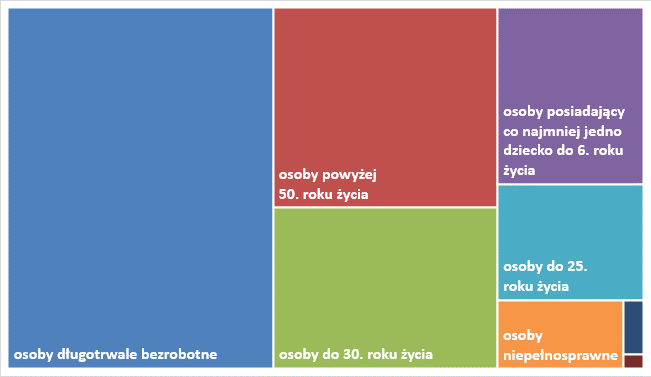 Wolne miejsca pracy i miejsca aktywizacjiW grudniu pracodawcy zgłosili do mazowieckich urzędów pracy 13 252 wolne miejsca pracy i miejsca aktywizacji zawodowej, tj. o 3 889 (22,7%) miejsc mniej niż w poprzednim miesiącu. Większość zgłoszonych miejsc pracy to oferty pracy niesubsydiowanej (12 638 miejsc; 95,4%). Miejsc pracy subsydiowanej było 
o 351 mniej niż w poprzednim miesiącu.Wykres 6. Wolne miejsca pracy i miejsca aktywizacji zawodowej w województwie mazowieckim Wykres 7. Wolne miejsca pracy i miejsca aktywizacji zawodowej w podregionach woj. mazowieckiegoTabela 1. Struktura osób bezrobotnych (stan na koniec miesiąca/roku)Grudzień 2020 r.udział %Listopad 2021 r.udział %Grudzień 2021 r.udział %Osoby bezrobotne ogółem146 375100,0129 935100,0129 248100,0kobiety74 02250,666 07250,965 28250,5mężczyźni72 35349,463 86349,163 96649,5Osoby poprzednio pracujące125 24585,6111 00185,4110 87885,8Osoby dotychczas nie pracujące21 13014,418 93414,818 37014,2Osoby zamieszkałe na wsi65 89145,057 82844,557 89244,8Osoby z prawem do zasiłku24 23716,617 36313,417 60313,6Osoby zwolnione z przyczyn zakładu pracy7 8715,46 2624,86 1864,8Osoby w okresie do 12 miesięcy od dnia ukończenia nauki4 5153,13 6372,83 5052,7Cudzoziemcy1 0390,71 1510,91 1260,9